МИНИСТЕРСТВО ПРОСВЕЩЕНИЯ РОССИЙСКОЙ ФЕДЕРАЦИИ‌Министерство образования и науки Красноярского края‌‌ ‌Администрация Иланского района Красноярского края‌​МБОУ "Новониколаевская СОШ № 9"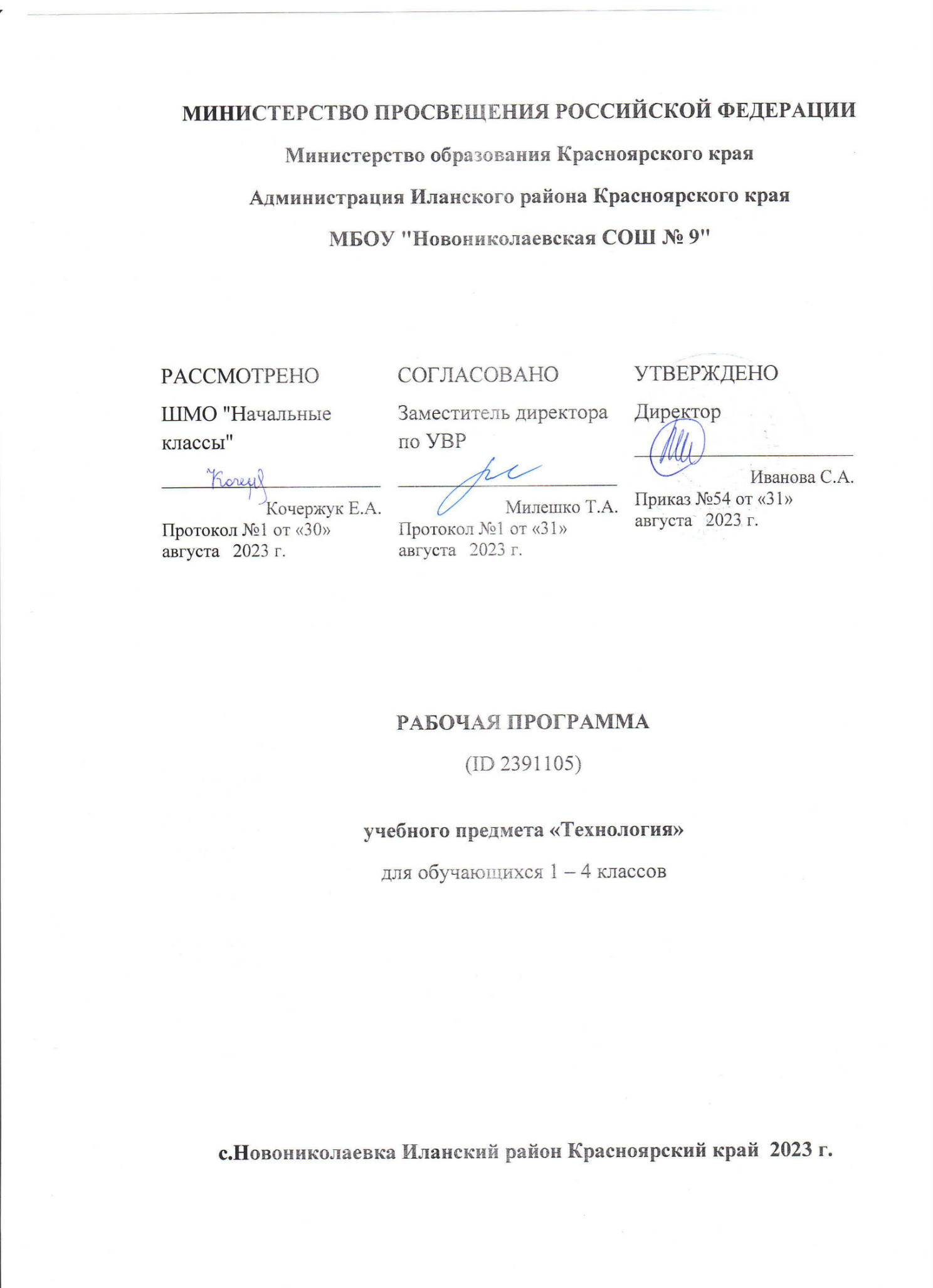 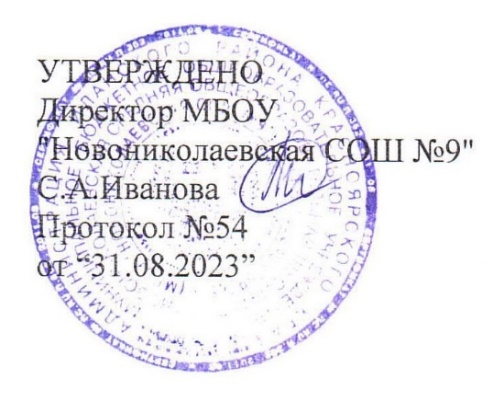 РАБОЧАЯ ПРОГРАММА(ID 3174962)учебного курса «Геометрия» (Базовый уровень)для обучающихся 7-9 классовс. Новониколаевка Иланский район Красноярский край 2023 г.ПОЯСНИТЕЛЬНАЯ ЗАПИСКАГеометрия как один из основных разделов школьной математики, имеющий своей целью обеспечить изучение свойств и размеров фигур, их отношений и взаимное расположение, опирается на логическую, доказательную линию. Ценность изучения геометрии на уровне основного общего образования заключается в том, что обучающийся учится проводить доказательные рассуждения, строить логические умозаключения, доказывать истинные утверждения и строить контрпримеры к ложным, проводить рассуждения «от противного», отличать свойства от признаков, формулировать обратные утверждения.Второй целью изучения геометрии является использование её как инструмента при решении как математических, так и практических задач, встречающихся в реальной жизни. Обучающийся должен научиться определить геометрическую фигуру, описать словами данный чертёж или рисунок, найти площадь земельного участка, рассчитать необходимую длину оптоволоконного кабеля или требуемые размеры гаража для автомобиля. Этому соответствует вторая, вычислительная линия в изучении геометрии. При решении задач практического характера обучающийся учится строить математические модели реальных жизненных ситуаций, проводить вычисления и оценивать адекватность полученного результата.Крайне важно подчёркивать связи геометрии с другими учебными предметами, мотивировать использовать определения геометрических фигур и понятий, демонстрировать применение полученных умений в физике и технике. Эти связи наиболее ярко видны в темах «Векторы»,«Тригонометрические соотношения», «Метод координат» и «Теорема Пифагора».Учебный курс «Геометрия» включает следующие основные разделы содержания: «Геометрические фигуры и их свойства», «Измерение геометрических величин», «Декартовы координаты на плоскости»,«Векторы», «Движения плоскости», «Преобразования подобия».На изучение учебного курса «Геометрия» отводится 204 часа: в 7 классе – 68 часов (2 часа в неделю), в 8 классе – 68 часов (2 часа в неделю), в 9 классе – 68 часов (2 часа в неделю).СОДЕРЖАНИЕ ОБУЧЕНИЯ 7 КЛАССНачальные понятия геометрии. Точка, прямая, отрезок, луч. Угол. Виды углов.Вертикальные и смежные углы. Биссектриса угла. Ломаная, многоугольник. Параллельность и перпендикулярность прямых.Симметричные фигуры. Основные свойства осевой симметрии. Примеры симметрии в окружающем мире.Основные построения с помощью циркуля и линейки. Треугольник. Высота, медиана, биссектриса, их свойства.Равнобедренный и равносторонний треугольники. Неравенство треугольника. Свойства и признаки равнобедренного треугольника. Признаки равенства треугольников.Свойства и признаки параллельных прямых. Сумма углов треугольника. Внешние углы треугольника.Прямоугольный треугольник. Свойство медианы прямоугольного треугольника, проведённой к гипотенузе. Признаки равенства прямоугольных треугольников. Прямоугольный треугольник с углом в 30°.Неравенства в геометрии: неравенство треугольника, неравенство о длине ломаной, теорема о большем угле и большей стороне треугольника. Перпендикуляр и наклонная.Геометрическое место точек. Биссектриса угла и серединный перпендикуляр к отрезку как геометрические места точек.Окружность и круг, хорда и диаметр, их свойства. Взаимное расположение окружности и прямой. Касательная и секущая к окружности. Окружность, вписанная в угол. Вписанная и описанная окружности треугольника.КЛАССЧетырёхугольники. Параллелограмм, его признаки и свойства. Частные случаи параллелограммов (прямоугольник, ромб, квадрат), их признаки и свойства. Трапеция, равнобокая трапеция, её свойства и признаки. Прямоугольная трапеция.Метод удвоения медианы. Центральная симметрия. Теорема Фалеса и теорема о пропорциональных отрезках.Средние линии треугольника и трапеции. Центр масс треугольника.Подобие треугольников, коэффициент подобия. Признаки подобия треугольников. Применение подобия при решении практических задач.Свойства площадей геометрических фигур. Формулы для площади треугольника, параллелограмма, ромба и трапеции. Отношение площадей подобных фигур.Вычисление площадей треугольников и многоугольников на клетчатой бумаге.Теорема Пифагора. Применение теоремы Пифагора при решении практических задач.Синус, косинус, тангенс острого угла прямоугольного треугольника. Основное тригонометрическое тождество. Тригонометрические функции углов в 30, 45 и 60°.Вписанные и центральные углы, угол между касательной и хордой. Углы между хордами и секущими. Вписанные и описанные четырёхугольники. Взаимное расположение двух окружностей. Касание окружностей. Общие касательные к двум окружностям.КЛАСССинус, косинус, тангенс углов от 0 до 180°. Основное тригонометрическое тождество. Формулы приведения.Решение треугольников. Теорема косинусов и теорема синусов. Решение практических задач с использованием теоремы косинусов и теоремы синусов. Преобразование подобия. Подобие соответственных элементов.Теорема о произведении отрезков хорд, теоремы о произведении отрезков секущих, теорема о квадрате касательной.Вектор, длина (модуль) вектора, сонаправленные векторы, противоположно направленные векторы, коллинеарность векторов, равенство векторов, операции над векторами. Разложение вектора по двум неколлинеарным векторам. Координаты вектора. Скалярное произведение векторов, применение для нахождения длин и углов.Декартовы координаты на плоскости. Уравнения прямой и окружности в координатах, пересечение окружностей и прямых. Метод координат и его применение.Правильные многоугольники. Длина окружности. Градусная и радианная мера угла, вычисление длин дуг окружностей. Площадь круга, сектора, сегмента.Движения плоскости и внутренние симметрии фигур (элементарные представления). Параллельный перенос. Поворот.ПЛАНИРУЕМЫЕ РЕЗУЛЬТАТЫ ОСВОЕНИЯ ПРОГРАММЫ УЧЕБНОГО КУРСА «ГЕОМЕТРИЯ» НА УРОВНЕ ОСНОВНОГО ОБЩЕГО ОБРАЗОВАНИЯЛИЧНОСТНЫЕ РЕЗУЛЬТАТЫ (Целевые ориентиры программы воспитания)Личностные результаты освоения программы учебного курса «Геометрия» характеризуются:патриотическое воспитание:проявлением интереса к прошлому и настоящему российской математики, ценностным отношением к достижениям российских математиков и российской математической школы, к использованию этих достижений в других науках и прикладных сферах;гражданское и духовно-нравственное воспитание:готовностью к выполнению обязанностей гражданина и реализации его прав, представлением о математических основах функционирования различных структур, явлений, процедур гражданского общества (например, выборы, опросы), готовностью к обсуждению этических проблем, связанных с практическим применением достижений науки, осознанием важности морально-этических принципов в деятельности учёного;трудовое воспитание:установкой на активное участие в решении практических задач математической направленности, осознанием важности математического образования на протяжении всей жизни для успешной профессиональной деятельности и развитием необходимых умений, осознанным выбором и построением индивидуальной траектории образования и жизненных планов с учётом личных интересов и общественных потребностей;эстетическое воспитание:способностью к эмоциональному и эстетическому восприятию математических объектов, задач, решений, рассуждений, умению видеть математические закономерности в искусстве;ценности научного познания:ориентацией в деятельности на современную систему научных представлений об основных закономерностях развития человека, природы и общества, пониманием математической науки как сферы человеческой деятельности, этапов её развития и значимости для развития цивилизации, овладением языком математики и математической культурой как средством познания мира, овладением простейшими навыками исследовательской деятельности;физическое воспитание, формирование культуры здоровья и эмоционального благополучия:готовностью применять математические знания в интересах своего здоровья, ведения здорового образа жизни (здоровое питание, сбалансированный режим занятий и отдыха, регулярная физическая активность), сформированностью навыка рефлексии, признанием своего права на ошибку и такого же права другого человека;экологическое воспитание:ориентацией на применение математических знаний для решения задач в области сохранности окружающей среды, планирования поступков и оценки их возможных последствий для окружающей среды, осознанием глобального характера экологических проблем и путей их решения;адаптация к изменяющимся условиям социальной и природной среды: готовностью к действиям в условиях неопределённости, повышению уровня своей компетентности через практическую деятельность, в том числе умение учиться у других людей, приобретать в совместной деятельности новые знания, навыки и компетенции из опыта других;необходимостью в формировании новых знаний, в том числе формулировать идеи, понятия, гипотезы об объектах и явлениях, в том числе ранее неизвестных, осознавать дефициты собственных знаний и компетентностей, планировать своё развитие;способностью осознавать стрессовую ситуацию, воспринимать стрессовую ситуацию как вызов, требующий контрмер, корректировать принимаемые решения и действия, формулировать и оценивать риски и последствия, формировать опыт.МЕТАПРЕДМЕТНЫЕ РЕЗУЛЬТАТЫПознавательные универсальные учебные действия Базовые логические действия:выявлять     и      характеризовать      существенные      признакиматематических объектов, понятий, отношений между понятиями, формулировать определения понятий, устанавливать существенный признак классификации, основания для обобщения и сравнения, критерии проводимого анализа;воспринимать, формулировать и преобразовывать суждения: утвердительные и отрицательные, единичные, частные и общие, условные;выявлять математические закономерности, взаимосвязи и противоречия в фактах, данных, наблюдениях и утверждениях, предлагать критерии для выявления закономерностей и противоречий;делать выводы с использованием законов логики, дедуктивных и индуктивных умозаключений, умозаключений по аналогии;разбирать доказательства математических утверждений (прямые и от противного), проводить самостоятельно несложные доказательства математических фактов, выстраивать аргументацию, приводить примеры и контрпримеры, обосновывать собственные рассуждения;выбирать способ решения учебной задачи (сравнивать несколько вариантов решения, выбирать наиболее подходящий с учётом самостоятельно выделенных критериев).Базовые исследовательские действия:использовать вопросы как исследовательский инструмент познания, формулировать вопросы, фиксирующие противоречие, проблему, самостоятельно устанавливать искомое и данное, формировать гипотезу, аргументировать свою позицию, мнение;проводить по самостоятельно составленному плану несложный эксперимент, небольшое исследование по установлению особенностей математического объекта, зависимостей объектов между собой;самостоятельно формулировать обобщения и выводы по результатам проведённого наблюдения, исследования, оценивать достоверность полученных результатов, выводов и обобщений;прогнозировать возможное развитие процесса, а также выдвигать предположения о его развитии в новых условиях.Работа с информацией:выявлять недостаточность и избыточность информации, данных, необходимых для решения задачи;выбирать, анализировать, систематизировать и интерпретировать информацию различных видов и форм представления;выбирать форму представления информации и иллюстрировать решаемые задачи схемами, диаграммами, иной графикой и их комбинациями;оценивать надёжность информации по критериям, предложенным учителем или сформулированным самостоятельно.Коммуникативные универсальные учебные действия:воспринимать и формулировать суждения в соответствии с условиями и целями общения, ясно, точно, грамотно выражать своюточку зрения в устных и письменных текстах, давать пояснения по ходу решения задачи, комментировать полученный результат;в ходе обсуждения задавать вопросы по существу обсуждаемой темы, проблемы, решаемой задачи, высказывать идеи, нацеленные на поиск решения, сопоставлять свои суждения с суждениями других участников диалога, обнаруживать различие и сходство позиций, в корректной форме формулировать разногласия, свои возражения;представлять результаты решения задачи, эксперимента, исследования, проекта, самостоятельно выбирать формат выступления с учётом задач презентации и особенностей аудитории;понимать и использовать преимущества командной и индивидуальной работы при решении учебных математических задач;принимать цель совместной деятельности, планировать организацию совместной работы, распределять виды работ, договариваться, обсуждать процесс и результат работы, обобщать мнения нескольких людей;участвовать в групповых формах работы (обсуждения, обмен мнениями, мозговые штурмы и другие), выполнять свою часть работы и координировать свои действия с другими членами команды, оценивать качество своего вклада в общий продукт по критериям, сформулированным участниками взаимодействия.Регулятивные универсальные учебные действия Самоорганизация:самостоятельно составлять план, алгоритм решения задачи (илиего часть), выбирать способ решения с учётом имеющихся ресурсов и собственных возможностей, аргументировать и корректировать варианты решений с учётом новой информации.Самоконтроль, эмоциональный интеллект:владеть способами самопроверки, самоконтроля процесса и результата решения математической задачи;предвидеть трудности, которые могут возникнуть при решении задачи, вносить коррективы в деятельность на основе новых обстоятельств, найденных ошибок, выявленных трудностей;оценивать соответствие результата деятельности поставленной цели и условиям, объяснять причины достижения или недостижения цели, находить ошибку, давать оценку приобретённому опыту.ПРЕДМЕТНЫЕ РЕЗУЛЬТАТЫК концу обучения в 7 классе обучающийся получит следующие предметные результаты:Распознавать изученные геометрические фигуры, определять их взаимное расположение, изображать геометрические фигуры, выполнять чертежи по условию задачи. Измерять линейные и угловые величины. Решать задачи на вычисление длин отрезков и величин углов.Делать грубую оценку линейных и угловых величин предметов в реальной жизни, размеров природных объектов. Различать размеры этих объектов по порядку величины.Строить чертежи к геометрическим задачам.Пользоваться признаками равенства треугольников, использовать признаки и свойства равнобедренных треугольников при решении задач.Проводить логические рассуждения с использованием геометрических теорем.Пользоваться признаками равенства прямоугольных треугольников, свойством медианы, проведённой к гипотенузе прямоугольного треугольника, в решении геометрических задач.Определять параллельность прямых с помощью углов, которые образует с ними секущая. Определять параллельность прямых с помощью равенства расстояний от точек одной прямой до точек другой прямой.Решать задачи на клетчатой бумаге.Проводить вычисления и находить числовые и буквенные значения углов в геометрических задачах с использованием суммы углов треугольников и многоугольников, свойств углов, образованных при пересечении двух параллельных прямых секущей. Решать практические задачи на нахождение углов.Владеть понятием геометрического места точек. Уметь определять биссектрису угла и серединный перпендикуляр к отрезку как геометрические места точек.Формулировать определения окружности и круга, хорды и диаметра окружности, пользоваться их свойствами. Уметь применять эти свойства при решении задач.Владеть понятием описанной около треугольника окружности, уметь находить её центр. Пользоваться фактами о том, что биссектрисы углов треугольника пересекаются в одной точке, и о том, что серединные перпендикуляры к сторонам треугольника пересекаются в одной точке.Владеть понятием касательной к окружности, пользоваться теоремой о перпендикулярности касательной и радиуса, проведённого к точке касания.Пользоваться простейшими геометрическими неравенствами, понимать их практический смысл.Проводить основные геометрические построения с помощью циркуля и линейки.К концу обучения в 8 классе обучающийся получит следующие предметные результаты:Распознавать основные виды четырёхугольников, их элементы, пользоваться их свойствами при решении геометрических задач.Применять свойства точки пересечения медиан треугольника (центра масс) в решении задач.Владеть понятием средней линии треугольника и трапеции, применять их свойства при решении геометрических задач. Пользоваться теоремой Фалеса и теоремой о пропорциональных отрезках, применять их для решения практических задач.Применять признаки подобия треугольников в решении геометрических задач.Пользоваться теоремой Пифагора для решения геометрических и практических задач. Строить математическую модель в практических задачах, самостоятельно делать чертёж и находить соответствующие длины.Владеть понятиями синуса, косинуса и тангенса острого угла прямоугольного треугольника. Пользоваться этими понятиями для решения практических задач.Вычислять (различными способами) площадь треугольника и площади многоугольных фигур (пользуясь, где необходимо, калькулятором). Применять полученные умения в практических задачах.Владеть понятиями вписанного и центрального угла, использовать теоремы о вписанных углах, углах между хордами (секущими) и угле между касательной и хордой при решении геометрических задач.Владеть понятием описанного четырёхугольника, применять свойства описанного четырёхугольника при решении задач.Применять полученные знания на практике – строить математические модели для задач реальной жизни и проводить соответствующие вычисления с применением подобия и тригонометрии (пользуясь, где необходимо, калькулятором).К концу обучения в 9 классе обучающийся получит следующие предметные результаты:Знать тригонометрические функции острых углов, находить с их помощью различные элементы прямоугольного треугольника («решениепрямоугольных треугольников»). Находить (с помощью калькулятора) длины и углы для нетабличных значений.Пользоваться формулами приведения и основным тригонометрическим тождеством для нахождения соотношений между тригонометрическими величинами.Использовать теоремы синусов и косинусов для нахождения различных элементов треугольника («решение треугольников»), применять их при решении геометрических задач.Владеть понятиями преобразования подобия, соответственных элементов подобных фигур. Пользоваться свойствами подобия произвольных фигур, уметь вычислять длины и находить углы у подобных фигур. Применять свойства подобия в практических задачах. Уметь приводить примеры подобных фигур в окружающем мире.Пользоваться теоремами о произведении отрезков хорд, о произведении отрезков секущих, о квадрате касательной.Пользоваться векторами, понимать их геометрический и физический смысл, применять их в решении геометрических и физических задач. Применять скалярное произведение векторов для нахождения длин и углов.Пользоваться методом координат на плоскости, применять его в решении геометрических и практических задач.Владеть понятиями правильного многоугольника, длины окружности, длины дуги окружности и радианной меры угла, уметь вычислять площадь круга и его частей. Применять полученные умения в практических задачах.Находить оси (или центры) симметрии фигур, применять движения плоскости в простейших случаях.Применять полученные знания на практике – строить математические модели для задач реальной жизни и проводить соответствующие вычисления с применением подобия и тригонометрических функций (пользуясь, где необходимо, калькулятором).ТЕМАТИЧЕСКОЕ ПЛАНИРОВАНИЕ 7 КЛАССКЛАССКЛАССПОУРОЧНОЕ ПЛАНИРОВАНИЕ 7 КЛАССУЧЕБНО-МЕТОДИЧЕСКОЕ ОБЕСПЕЧЕНИЕ ОБРАЗОВАТЕЛЬНОГО ПРОЦЕССАОБЯЗАТЕЛЬНЫЕ УЧЕБНЫЕ МАТЕРИАЛЫ ДЛЯ УЧЕНИКАГеометрия, 7-9 классы/ Атанасян Л.С., Бутузов В.Ф., Кадомцев С.Б. и другие, Акционерное общество «Издательство «Просвещение»Математика. Геометрия: 7-9-е классы: базовый уровень: учебник, 7-9 классы/ Атанасян Л.С., Бутузов В.Ф., Кадомцев С.Б. и другие, Акционерное общество «Издательство «Просвещение»МЕТОДИЧЕСКИЕ МАТЕРИАЛЫ ДЛЯ УЧИТЕЛЯМатематика. Геометрия: 7-9-е классы: базовый уровень: учебник, 7-9 классы/ Атанасян Л.С., Бутузов В.Ф., Кадомцев С.Б. и другие, Акционерное общество «Издательство «Просвещение»Математика. Геометрия: 7-9-е классы: базовый уровень: учебник, 7-9 классы/ Атанасян Л.С., Бутузов В.Ф., Кадомцев С.Б. и другие, Акционерное общество «Издательство «Просвещение»Геометрия. Дидактические материалы: 8 класс/ Б.Г.Зив, В.М.Мейлер.- Москва: ПросвещениеГеометрия. Дидактические материалы: 9 класс/ Б.Г.Зив.-Москва: ПросвещениеГеометрия. Дидактические материалы: 8 класс/ Б.Г.Зив, В.М.Мейлер.- Москва: ПросвещениеГеометрия. Тематические тесты:7,8,9 классы/Т.М.Мищенко, А.Д.Блинков.-Москва: ПросвещениеГеометрия. Рабочая тетрадь:7,8,9 классы/Л.С.Атанасян и др.-Москва: ПросвещениеЗадачи по геометрии: 7-11 классы/Б.Г.Зив, В.М.Мейлер, А.Г.Баханский.- Москва: ПросвещениеЦИФРОВЫЕ ОБРАЗОВАТЕЛЬНЫЕ РЕСУРСЫ И РЕСУРСЫ СЕТИ ИНТЕРНЕТРоссийский Общеобразовательный портал http://www.school.edu.ru/Всероссийский Интернет-педсовет http://pedsovet.org/Единая коллекция цифровых образовательных ресурсов http://schoolcollection.edu.ru/catalog/teacher/Фестиваль педагогических идей «Открытый урок» http://festival.1september.ru/Математика в школе http://metodisty.ru/m/groups/files/matematika_v_shkole?cat=32РАССМОТРЕНОРуководитель ШМО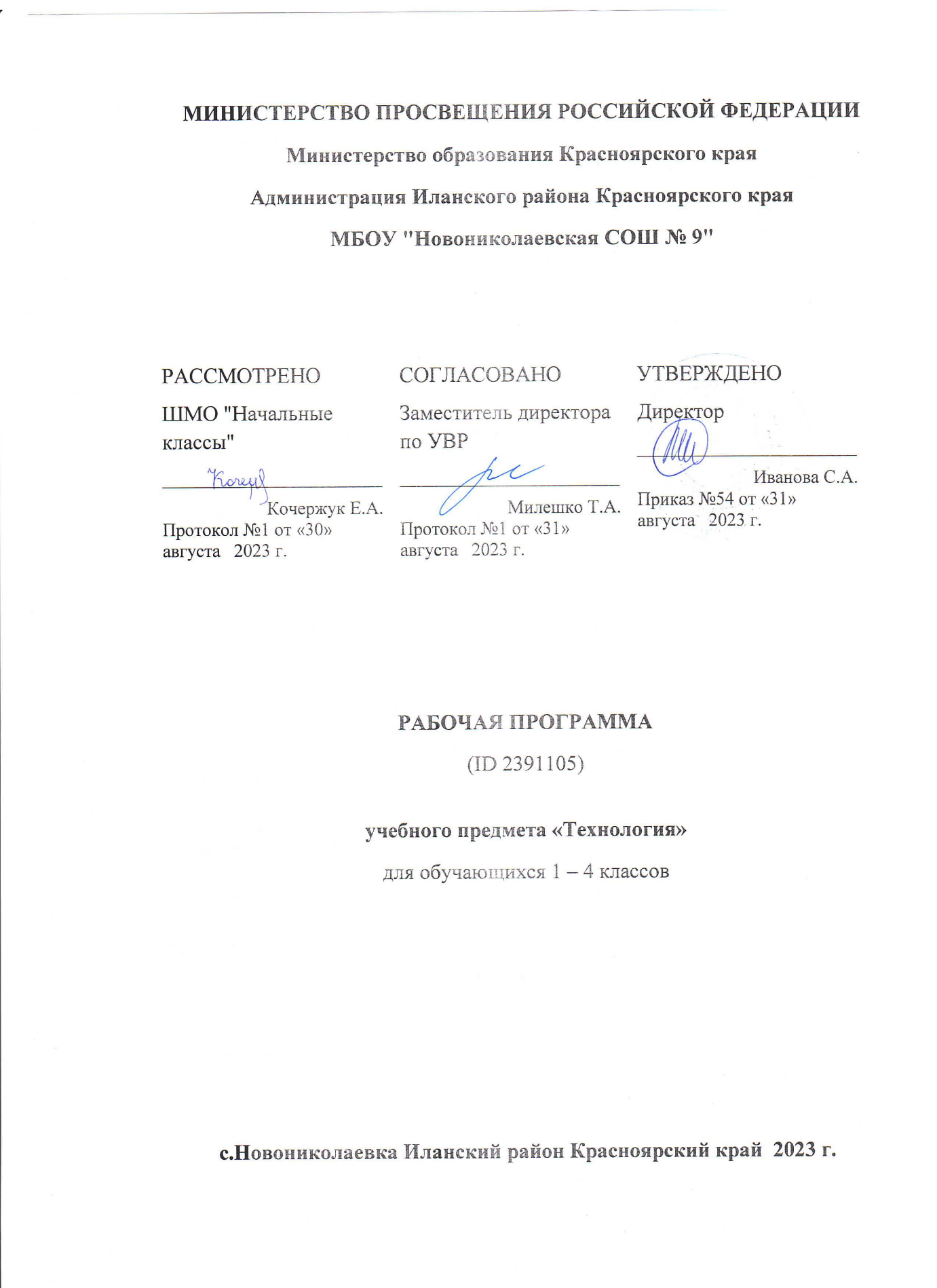 Шкареденок И.Н.Протокол  № 1 от «30» августа 2023 г.№ п/пНаименование разделов и тем программыКоличество часовКоличество часовЭлектронные (цифровые) образовательные ресурсы№ п/пНаименование разделов и тем программыВсегоКонтрольные работыЭлектронные (цифровые) образовательные ресурсы1Простейшие геометрические фигуры и их свойства. Измерение геометрических величин14Библиотека ЦОКhttps://m.edsoo.ru/7f415e2e2Треугольники222Библиотека ЦОКhttps://m.edsoo.ru/7f415e2e3Параллельные прямые, сумма углов треугольника141Библиотека ЦОКhttps://m.edsoo.ru/7f415e2e4Окружность и круг. Геометрические построения141Библиотека ЦОКhttps://m.edsoo.ru/7f415e2e5Повторение, обобщение знаний41Библиотека ЦОКhttps://m.edsoo.ru/7f415e2eОБЩЕЕ КОЛИЧЕСТВО ЧАСОВ ПО ПРОГРАММЕОБЩЕЕ КОЛИЧЕСТВО ЧАСОВ ПО ПРОГРАММЕ685№ п/пНаименование разделов и тем программыКоличество часовКоличество часовЭлектронные (цифровые) образовательные ресурсы№ п/пНаименование разделов и тем программыВсегоКонтрольные работыЭлектронные (цифровые) образовательные ресурсы1Четырёхугольники121Библиотека ЦОКhttps://m.edsoo.ru/7f417e182Теорема Фалеса и теорема о пропорциональных отрезках, подобные треугольники151Библиотека ЦОКhttps://m.edsoo.ru/7f417e183Площадь. Нахождение площадей треугольников и многоугольных фигур. Площади подобных фигур141Библиотека ЦОКhttps://m.edsoo.ru/7f417e184Теорема Пифагора и начала тригонометрии101Библиотека ЦОКhttps://m.edsoo.ru/7f417e185Углы в окружности. Вписанные и описанныечетырехугольники. Касательные к окружности. Касание окружностей131Библиотека ЦОКhttps://m.edsoo.ru/7f417e186Повторение, обобщение знаний41Библиотека ЦОКhttps://m.edsoo.ru/7f417e18ОБЩЕЕ КОЛИЧЕСТВО ЧАСОВ ПО ПРОГРАММЕОБЩЕЕ КОЛИЧЕСТВО ЧАСОВ ПО ПРОГРАММЕ686№ п/пНаименование разделов и тем программыКоличество часовКоличество часовЭлектронные (цифровые) образовательные ресурсы№ п/пНаименование разделов и тем программыВсегоКонтрольные работыЭлектронные (цифровые) образовательные ресурсы1Тригонометрия. Теоремы косинусов и синусов. Решение треугольников161Библиотека ЦОКhttps://m.edsoo.ru/7f41a12c2Преобразование подобия. Метрические соотношения в окружности101Библиотека ЦОКhttps://m.edsoo.ru/7f41a12c3Векторы121Библиотека ЦОКhttps://m.edsoo.ru/7f41a12c4Декартовы координаты на плоскости91Библиотека ЦОКhttps://m.edsoo.ru/7f41a12c5Правильные многоугольники. Длинаокружности и площадь круга. Вычисление площадей8Библиотека ЦОКhttps://m.edsoo.ru/7f41a12c6Движения плоскости6Библиотека ЦОКhttps://m.edsoo.ru/7f41a12c7Повторение, обобщение, систематизация знаний72Библиотека ЦОКhttps://m.edsoo.ru/7f41a12cОБЩЕЕ КОЛИЧЕСТВО ЧАСОВ ПО ПРОГРАММЕОБЩЕЕ КОЛИЧЕСТВО ЧАСОВ ПО ПРОГРАММЕ686№ п/пТема урокаКоличество часовКоличество часовДатаизученияКорректиро вка датыЭлектронны е цифровые образовател ьные ресурсы№ п/пТема урокаВсегоКонтро льные работыДатаизученияКорректиро вка датыЭлектронны е цифровые образовател ьные ресурсы1Простейшие геометрические объекты1Библиотека ЦОКhttps://m.edsoo.ru/8866b7242Многоугольник, ломаная1Библиотека ЦОКhttps://m.edsoo.ru/8866cb6a3Смежные и вертикальные углы1Библиотека ЦОКhttps://m.edsoo.ru/8866c5c04Смежные и вертикальные углы1Библиотека ЦОКhttps://m.edsoo.ru/8866c7be5Смежные и вертикальные углы16Смежные и вертикальные углы17Смежные и вертикальные углы18Смежные и вертикальные углы19Измерение линейных и угловых величин, вычисление отрезков и углов110Измерение линейных и угловых величин, вычисление отрезков и углов1Библиотека ЦОКhttps://m.edsoo.ru/8866c3ea11Измерение линейных и угловых величин, вычисление отрезков и углов112Измерение линейных и угловых величин, вычисление отрезков и углов113Периметр и площадь фигур, составленных из прямоугольников114Периметр и площадь фигур, составленных из прямоугольников115Понятие о равных треугольниках и первичные представления о равных фигурах1Библиотека ЦОКhttps://m.edsoo.ru/8866ce8016Три признака равенства треугольников1Библиотека ЦОКhttps://m.edsoo.ru/8866d1fa17Три признака равенства треугольников1Библиотека ЦОКhttps://m.edsoo.ru/8866d34e18Три признака равенства треугольников1Библиотека ЦОКhttps://m.edsoo.ru/8866e01e19Три признака равенства треугольников120Контрольная работа «Признаки равенства треугольников»1121Работа над ошибками. Три признака равенства треугольников1Библиотека ЦОКhttps://m.edsoo.ru/8866e88e22Признаки равенства прямоугольных треугольников123Признаки равенства прямоугольных треугольников124Свойство медианы прямоугольного треугольника, проведённой к гипотенузе1Библиотека ЦОКhttps://m.edsoo.ru/8866e9ec25Свойство медианы прямоугольного треугольника, проведённой к гипотенузе126Равнобедренные и равносторонние треугольники1Библиотека ЦОКhttps://m.edsoo.ru/8866d6fa27Признаки и свойства равнобедренного треугольника1Библиотека ЦОКhttps://m.edsoo.ru/8866d88028Признаки и свойства равнобедренного треугольника1Библиотека ЦОКhttps://m.edsoo.ru/8866d88029Признаки и свойства равнобедренного треугольника1Библиотека ЦОКhttps://m.edsoo.ru/8866e26c30Неравенства в геометрии131Неравенства в геометрии1Библиотека ЦОКhttps://m.edsoo.ru/8866e3a232Неравенства в геометрии133Неравенства в геометрии134Прямоугольный треугольник с углом в 30°1Библиотека ЦОКhttps://m.edsoo.ru/8866eb2235Прямоугольный треугольник с углом в 30°136Контрольная работа по теме "Треугольники"11Библиотека ЦОКhttps://m.edsoo.ru/8866ecbc37Параллельные прямые, их свойства1Библиотека ЦОКhttps://m.edsoo.ru/8866ef6438Пятый постулат Евклида139Накрест лежащие, соответственные иодносторонние углы, образованные при пересечении параллельных прямых секущей1Библиотека ЦОКhttps://m.edsoo.ru/8866f08640Накрест лежащие, соответственные и односторонние углы, образованные припересечении параллельных прямых секущей141Накрест лежащие, соответственные и односторонние углы, образованные при пересечении параллельных прямых секущей142Накрест лежащие, соответственные и односторонние углы, образованные припересечении параллельных прямых секущей143Накрест лежащие, соответственные и односторонние углы, образованные при пересечении параллельных прямых секущей1Библиотека ЦОКhttps://m.edsoo.ru/8866f3b044Признак параллельности прямых через равенство расстояний от точек одной прямой до второйпрямой145Признак параллельности прямых через равенство расстояний от точек одной прямой до второй прямой146Сумма углов треугольника1Библиотека ЦОКhttps://m.edsoo.ru/8866f63047Сумма углов треугольника1Библиотека ЦОКhttps://m.edsoo.ru/8866f8ba48Внешние углы треугольника1Библиотека ЦОКhttps://m.edsoo.ru/8866fa5e49Внешние углы треугольника150Контрольная работа по теме "Параллельные прямые, сумма углов треугольника"11Библиотека ЦОКhttps://m.edsoo.ru/8866fe6e51Окружность, хорды и диаметр, их свойства1Библиотека ЦОКhttps://m.edsoo.ru/8867080052Касательная к окружности1Библиотека ЦОКhttps://m.edsoo.ru/88670e9a53Окружность, вписанная в угол154Окружность, вписанная в угол155Понятие о ГМТ, применение в задачах1Библиотека ЦОКhttps://m.edsoo.ru/8867013e56Понятие о ГМТ, применение в задачах1Библиотека ЦОКhttps://m.edsoo.ru/8867050857Биссектриса и серединный перпендикуляр как геометрические места точек158Окружность, описанная около треугольника1Библиотека ЦОКhttps://m.edsoo.ru/88670a6259Окружность, описанная около треугольника160Окружность, вписанная в треугольник1Библиотека ЦОКhttps://m.edsoo.ru/8867103e61Окружность, вписанная в треугольник162Простейшие задачи на построение1Библиотека ЦОКhttps://m.edsoo.ru/8867118863Простейшие задачи на построение1Библиотека ЦОКhttps://m.edsoo.ru/886712d264Контрольная работа по теме "Окружность и круг. Геометрические построения"11Библиотека ЦОКhttps://m.edsoo.ru/8867146265Повторение и обобщение знаний основных понятий и методов курса 7 класса1Библиотека ЦОКhttps://m.edsoo.ru/886715b666Повторение и обобщение знаний основных понятий и методов курса 7 класса1Библиотека ЦОКhttps://m.edsoo.ru/886716ec67Промежуточная аттестация1168Повторение и обобщение знаний основных понятий и методов курса 7 класса1Библиотека ЦОКhttps://m.edsoo.ru/886719bcОБЩЕЕ КОЛИЧЕСТВО ЧАСОВ ПО ПРОГРАММЕОБЩЕЕ КОЛИЧЕСТВО ЧАСОВ ПО ПРОГРАММЕ685